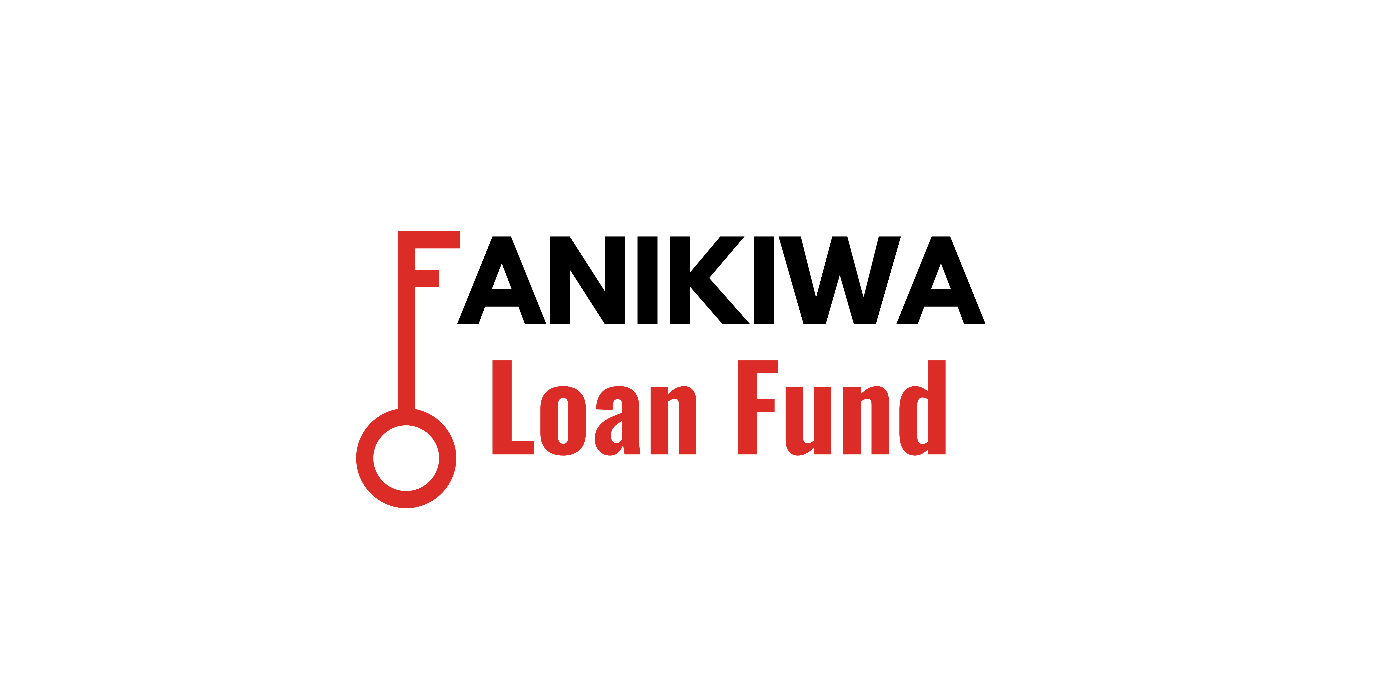 What is it?Open Call for Funding: Fanikiwa Loan FundRecently, Kumwe Hub and Inkomoko Entrepreneur Development supported by Save the Children Rwanda have launched an exciting new Loan Fund to support impact-led businesses in Rwanda.Kumwe Hub and Inkomoko are delighted to introduce you to the Fanikiwa Loan Fund, a project that aims to support small businesses and start-ups through offering low cost capital and business support. Our loan fund is focused on those that are working in health and nutrition (for more details on the type of businesses we are looking for click here). Successful applicants will join a cohort of Rwandan business for 9-12 months. In partnership, Kumwe Hub and Inkomoko will offer low-interest loans and a tailored support package to those start-ups in Rwanda, including mentoring from experienced business experts in East Africa and across the globe, networking, and product/solution advice from Save the Children’s health and nutrition experts. The Fund runs for 9-12 months offering loans of between $10,000-$16,000 per year at a 10% interest rate (repayable over 6-24 months).Our Fund is open now for applications until Wednesday 27th July (closing at midnight).Who should apply?Small businesses that face trouble obtaining traditional loans or need business acumen support getting their business off the ground. The business needs to have a proven track record or clear potential for making a positive social impact, as well as finances that show the ability to repay the loan. We are especially interested in businesses that work within the health & nutrition sector and those led by women entrepreneurs. How to apply…For more information on the Fund and with a link to the application form, please click here: https://www.kumwehub.com/loan-fund. If you have any questions on the application, Please use Kumwe Hub Whatsapp:+250738535832 or email at communications@kumwehub.comHere is a link to a video explainer of the application process. Closing date 27th July 2022